电子照片格式要求1、半年内正面免冠彩色半身证件照，大小不超过 18KB； 2、照片背景颜色为白色，其它颜色不予受理； 3、照片要求人像清晰，层次丰富，神态自然。黑白照片、经翻拍的照片不予受理； 4、原始照片人像尺寸要求： 半身证件照尺寸：35x45 毫米； 头部宽度为：21-24 毫米； 头部长度为：28-33 毫米；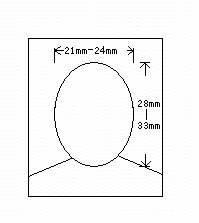 